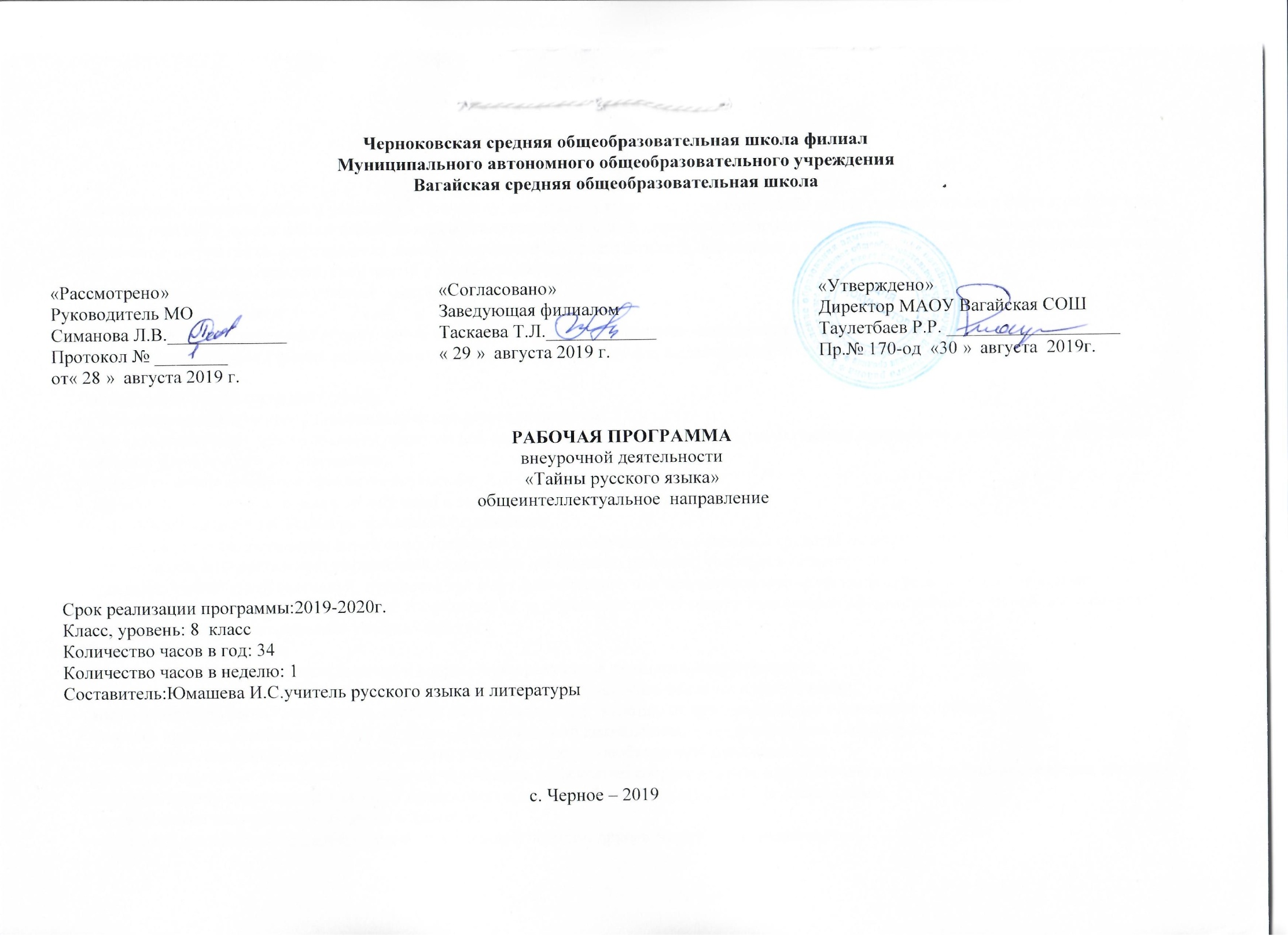 1.Результаты освоения курса внеурочной деятельности Личностные: развитие любви и уважения к Отечеству, его языку и культуре; понимание роли слова, русского языка в формировании и выражении мыслей и чувств, самовыражения и развития творческих способностей; формирование коммуникативной компетентности в общении и  сотрудничестве со сверстниками, детьми старшего и младшего возраста, взрослыми в процессе образовательной, общественно полезной, учебно-исследовательской, творческой и других видов деятельности;Регулятивные универсальные учебные действияУченик 8 класса научится: • целеполаганию, включая постановку новых целей, преобразование практической задачи в познавательную; • самостоятельно анализировать условия достижения цели на основе учёта выделенных учителем ориентиров действия в новом учебном материале; • планировать пути достижения целей; • уметь самостоятельно контролировать своё время и управлять им; • адекватно самостоятельно оценивать правильность выполнения действия и вносить необходимые коррективы в исполнение как в конце действия, так и по ходу его реализации; Ученик 8 класса получит возможность научиться: • самостоятельно ставить новые учебные цели и задачи; • построению жизненных планов во временной перспективе; • при планировании достижения целей самостоятельно и адекватно учитывать условия и средства их достижения; • осуществлять познавательную рефлексию в отношении действий по решению учебных и познавательных задач; • адекватно оценивать объективную трудность как меру фактического или предполагаемого расхода ресурсов на решение задачи; • адекватно оценивать свои возможности достижения цели определённой сложности в различных сферах самостоятельной деятельности; Коммуникативные универсальные учебные действияУченик 8 класса научится: • учитывать разные мнения и стремиться к координации различных позиций в сотрудничестве; • устанавливать и сравнивать разные точки зрения, прежде чем принимать решения и делать выбор; • аргументировать свою точку зрения, спорить и отстаивать свою позицию не враждебным для оппонентов образом; • задавать вопросы, необходимые для организации собственной деятельности и сотрудничества с партнёром; • осуществлять взаимный контроль и оказывать в сотрудничестве необходимую взаимопомощь; • работать в группе — устанавливать рабочие отношения, эффективно сотрудничать и способствовать продуктивной кооперации; интегрироваться в группу сверстников и строить продуктивное взаимодействие со сверстниками и взрослыми; Ученик 8 класса получит возможность научиться: • учитывать и координировать отличные от собственной позиции других людей,  в сотрудничестве; • учитывать разные мнения и интересы и обосновывать собственную позицию; • понимать относительность мнений и подходов к решению проблемы; Познавательные универсальные учебные действияУченик 8 класса научится: • осуществлять расширенный поиск информации с использованием ресурсов библиотек и Интернета; • создавать и преобразовывать модели и схемы для решения задач; • осуществлять выбор наиболее эффективных способов решения задач в зависимости от конкретных условий; Ученик 8 класса получит возможность научиться: • основам рефлексивного чтения; • ставить проблему, аргументировать её актуальность; • самостоятельно проводить исследование на основе применения методов наблюдения и экспериментаПредметные:  Ученик 8 класса  научится:· владеть качествами хорошей речи (точность, логичность, чистота, выразительность, уместность, богатство);· моделировать речевое поведение в соответствии с задачами общения;· расширять сведения о нормах речевого поведения в различных сферах общения;· совершенствовать умение осуществлять речевой самоконтроль, находить грамматические и речевые ошибки, недочёты и исправлять их;· работать над расширением словарного запаса;· применять полученные знания и умения в повседневной речевой практике, создавая устные и письменные высказывания и соблюдая разные виды языковых норм.Ученик 8 класса получит возможность научиться: иметь представление:- о роли слова, русского языка в формировании и выражении мыслей и чувств, самовыражения и развития творческих способностей;- о нормах русского литературного языка (орфоэпических, лексических, грамматических) и правилах речевого этикета;- о нормах речевого поведения в  различных сферах общения.определять:- основные понятия культуры речи, основные качества речи;- показатели индивидуальной культуры человека;- языковые средства для успешного решения коммуникативных задач (диалог, устные монологические высказывания, письменные тексты) с учетом особенностей разных видов речи и ситуаций общения;- изобразительные возможности словообразования, выразительные средства лексики и фразеологии, грамматические средства выразительности речи;- основные нормы литературного языка;- назначение речевого этикета;- значение различных видов словарей в жизни человека.- качества хорошей речи (точность, логичность, чистота, выразительность, уместность, богатство).2.Содержание курса внеурочной деятельности с указанием форм организации и видов деятельностиРаздел 1.  Введение. (1 час) Структура экзаменационной работы по русскому языку в новой форме и критерии её оценивания. Тренировочные задания по оформлению бланков.Формы деятельности: беседа Виды деятельности: практическое заданиеРаздел 2.  Построение сжатого изложения. (5 часов)Сжатое изложение. Содержательные и языковые способы сокращения текста. Построение сжатого изложения. Редактирование изложения. Контроль знаний: построение сжатого изложения.Формы деятельности:практикаВиды деятельности: практическое заданиеРаздел 3. Орфография.(14часов)Орфограммы в корнях слов. Правописание приставок. Правописание суффиксов. Правописание н – нн в различных частях речи. Слитное и раздельное написание НЕ с разными частями речи. Правописание производных предлогов, союзов, частиц.	Частицы НЕ-НИ. Текстовые иллюстрации орфографических норм.Формы деятельности: теория Виды деятельности: практическое заданиеРаздел 4. Пунктуация. (10 часов)Словосочетание. Предложение. Простое осложнённое предложение. Однородные и неоднородные члены предложения. Сложное предложение. Знаки препинания в простом осложнённом предложении. Знаки препинания в сложносочинённом предложении. Знаки препинания в сложноподчинённом предложении, в предложениях с обособленными обстоятельствами и  определениями. Знаки препинания при обращении и прямой речи, оформлении цитат, тире и двоеточие в предложениях. Текстовые иллюстрации синтаксических и пунктуационных норм.  Контроль знаний: тренировочные упражнения; тестовые задания в форме ОГЭ.Формы деятельности:практикаВиды деятельности: работа в группахРаздел 5.Тестирование. (4 часа)Систематизация знаний, умений, навыков по русскому языку при сдаче Государственной итоговой аттестации.Формы деятельности: практикаВиды деятельности: тестовая работа3.Тематическое планированиеПриложение 1Календарно-тематическое планирование№п/пТема занятияКол-во часов№п/пТема занятияКол-во часов1I. Введение. Структура экзаменационной работы по русскому языку в новой форме и критерии её оценивания.12II. Построение сжатого изложения. «Определение, признаки и характеристика текста как единицы языка. Тема, идея, проблема текста и способы их установления и формулирования».13Композиция, логическая, грамматическая структура текста.14Понятие о микротеме. Соотношение микротемы и абзацного строения текста. Представление об абзаце как о пунктуационном знаке.15Главная и второстепенная информация в тексте. Ключевые слова и их роль в определении границ главной информации. Способы сокращения текста: грамматические, логические, синтаксические. 16Практическая работа № 1 «Написание сжатого изложения».17III. Орфография.  Орфография как система обязательных норм письменной речи (орфографическая норма).18Строение орфографических правил. Алгоритмы их применения.19Проверяемые и непроверяемые безударные гласные в корне.110Правописание согласных в корне слова. 0,Ё после    шипящих в корне.111Чередующиеся гласные.112Практическая работа №2. «Орфограммы в корнях слов».113Практическая работа № 3. Правописание приставок. Изменяющиеся и неизменяющиеся на письме приставки. Написание приставок, зависящих от значения. 114Правописание Н, НН в разных частях речи. 115Слитное и раздельное написание НЕ с разными частями речи. 116Сложные слова. Слитные, раздельные, дефисные написания.	117Правописание производных предлогов.118Правописание союзов.	119Правописание частиц.	120ТЕСТОВАЯ РАБОТА по разделу «Орфография» .121IV.  ПунктуацияПунктуация как система обязательных норм письменной речи (пунктуационная норма).122Знаки препинания в сложном предложении. Сочинительные и подчинительные союзы. Сложное предложение: союзное и бессоюзное.123Знаки препинания в ССП.124Трудные случаи употребления знаков препинания в СПП. Практическая работа № 7.125Знаки препинания при однородных и неоднородных членах предложения.126Трудные случаи употребления знаков препинания в предложениях с обособленными обстоятельствами и  определениями.127Знаки препинания при обращении и прямой речи, оформлении цитат, 128Тире в предложении.129Двоеточие в предложении.130Тестовая работа по разделу «Пунктуация».131,32V.  Тестирование. Пробный тест в формате ОГЭ.233,34Работа над ошибками.2ИтогоИтого34ч№п/пДатаДатаТема занятия№п/ппланфактТема занятия105.09I. Введение. Структура экзаменационной работы по русскому языку в новой форме и критерии её оценивания.212.09II. Построение сжатого изложения. «Определение, признаки и характеристика текста как единицы языка. Тема, идея, проблема текста и способы их установления и формулирования».319.09Композиция, логическая, грамматическая структура текста.426.09Понятие о микротеме. Соотношение микротемы и абзацного строения текста. Представление об абзаце как о пунктуационном знаке.53.10Главная и второстепенная информация в тексте. Ключевые слова и их роль в определении границ главной информации. Способы сокращения текста: грамматические, логические, синтаксические. 610.10Практическая работа № 1 «Написание сжатого изложения».717.10III. Орфография.  Орфография как система обязательных норм письменной речи (орфографическая норма).824.10Строение орфографических правил. Алгоритмы их применения.931.10Проверяемые и непроверяемые безударные гласные в корне.107.11Правописание согласных в корне слова. 0,Ё после    шипящих в корне.1114.11Чередующиеся гласные.1221.11Практическая работа №2. «Орфограммы в корнях слов».1328.11Практическая работа № 3. Правописание приставок. Изменяющиеся и неизменяющиеся на письме приставки. Написание приставок, зависящих от значения. 145.12Правописание Н, НН в разных частях речи. 1512.12Слитное и раздельное написание НЕ с разными частями речи. 1619.12Сложные слова. Слитные, раздельные, дефисные написания.	1726.12Правописание производных предлогов.1816.01Правописание союзов.	1923.01Правописание частиц.	2030.01ТЕСТОВАЯ РАБОТА по разделу «Орфография» .2106.02IV.  ПунктуацияПунктуация как система обязательных норм письменной речи (пунктуационная норма).2213.02Знаки препинания в сложном предложении. Сочинительные и подчинительные союзы. Сложное предложение: союзное и бессоюзное.2320.02Знаки препинания в ССП.2427.02Трудные случаи употребления знаков препинания в СПП. Практическая работа № 7.255.03Знаки препинания при однородных и неоднородных членах предложения.2612.03Трудные случаи употребления знаков препинания в предложениях с обособленными обстоятельствами и  определениями.2719.03Знаки препинания при обращении и прямой речи, оформлении цитат, 2826.03Тире в предложении.2902.04Двоеточие в предложении.3009.04Тестовая работа по разделу «Пунктуация».31,3216.0423.04V.  Тестирование. Пробный тест в формате ОГЭ.33,3430.0407.05Работа над ошибками.Итого: 34чИтого: 34чИтого: 34чИтого: 34ч